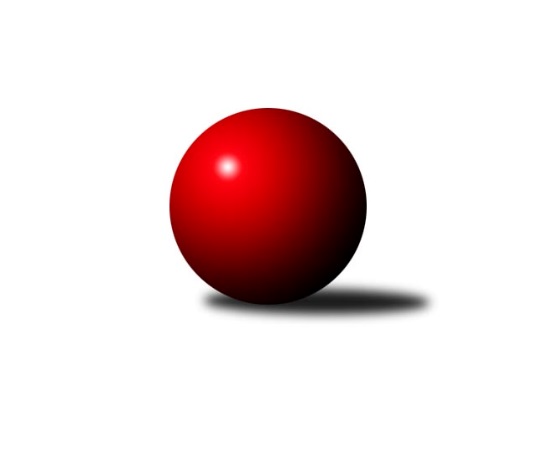 Č.4Ročník 2018/2019	1.6.2024 Jihomoravský KP2 jih 2018/2019Statistika 4. kolaTabulka družstev:		družstvo	záp	výh	rem	proh	skore	sety	průměr	body	plné	dorážka	chyby	1.	SK Kuželky Dubňany C	3	2	1	0	18.0 : 6.0 	(26.0 : 10.0)	2543	5	1750	793	46.3	2.	TJ Sokol Mistřín C	3	2	0	1	15.0 : 9.0 	(21.0 : 15.0)	2458	4	1700	759	51.3	3.	KK Jiskra Čejkovice B	3	2	0	1	15.0 : 9.0 	(20.0 : 16.0)	2266	4	1560	707	57	4.	KK Vyškov E	3	2	0	1	14.0 : 10.0 	(18.0 : 18.0)	2345	4	1674	671	63.3	5.	TJ Sokol Šanov C	3	2	0	1	13.0 : 11.0 	(20.0 : 16.0)	2403	4	1685	719	52.3	6.	TJ Sokol Vracov C	3	2	0	1	13.0 : 11.0 	(15.0 : 21.0)	2251	4	1566	685	60.7	7.	KC Hodonín B	4	1	2	1	17.0 : 15.0 	(25.5 : 22.5)	2358	4	1694	664	74.8	8.	KK Vyškov D	3	1	1	1	13.0 : 11.0 	(21.0 : 15.0)	2486	3	1734	752	57.3	9.	SK STAK Domanín	3	1	1	1	13.0 : 11.0 	(21.0 : 15.0)	2374	3	1669	705	57.7	10.	SK Baník Ratíškovice C	3	1	1	1	11.0 : 13.0 	(16.0 : 20.0)	2531	3	1780	751	50	11.	TJ Lokomotiva Valtice C	3	0	0	3	5.0 : 19.0 	(10.5 : 25.5)	2188	0	1580	608	90.3	12.	TJ Jiskra Kyjov B	4	0	0	4	5.0 : 27.0 	(14.0 : 34.0)	2253	0	1593	660	61Tabulka doma:		družstvo	záp	výh	rem	proh	skore	sety	průměr	body	maximum	minimum	1.	SK Kuželky Dubňany C	2	2	0	0	14.0 : 2.0 	(20.0 : 4.0)	2528	4	2581	2474	2.	KK Jiskra Čejkovice B	2	2	0	0	12.0 : 4.0 	(14.0 : 10.0)	2457	4	2467	2446	3.	TJ Sokol Šanov C	2	2	0	0	11.0 : 5.0 	(15.0 : 9.0)	2451	4	2520	2381	4.	SK STAK Domanín	2	1	1	0	10.0 : 6.0 	(15.0 : 9.0)	2262	3	2267	2257	5.	TJ Sokol Vracov C	1	1	0	0	5.0 : 3.0 	(7.0 : 5.0)	2369	2	2369	2369	6.	KK Vyškov E	1	1	0	0	5.0 : 3.0 	(6.0 : 6.0)	2408	2	2408	2408	7.	TJ Sokol Mistřín C	2	1	0	1	8.0 : 8.0 	(11.0 : 13.0)	2496	2	2561	2430	8.	SK Baník Ratíškovice C	1	0	1	0	4.0 : 4.0 	(6.0 : 6.0)	2566	1	2566	2566	9.	KC Hodonín B	1	0	1	0	4.0 : 4.0 	(6.0 : 6.0)	2524	1	2524	2524	10.	KK Vyškov D	1	0	0	1	3.0 : 5.0 	(8.0 : 4.0)	2513	0	2513	2513	11.	TJ Jiskra Kyjov B	2	0	0	2	3.0 : 13.0 	(11.0 : 13.0)	2303	0	2306	2300	12.	TJ Lokomotiva Valtice C	2	0	0	2	2.0 : 14.0 	(5.5 : 18.5)	2186	0	2234	2137Tabulka venku:		družstvo	záp	výh	rem	proh	skore	sety	průměr	body	maximum	minimum	1.	KK Vyškov D	2	1	1	0	10.0 : 6.0 	(13.0 : 11.0)	2473	3	2510	2435	2.	KC Hodonín B	3	1	1	1	13.0 : 11.0 	(19.5 : 16.5)	2302	3	2336	2255	3.	TJ Sokol Mistřín C	1	1	0	0	7.0 : 1.0 	(10.0 : 2.0)	2421	2	2421	2421	4.	KK Vyškov E	2	1	0	1	9.0 : 7.0 	(12.0 : 12.0)	2313	2	2377	2249	5.	TJ Sokol Vracov C	2	1	0	1	8.0 : 8.0 	(8.0 : 16.0)	2192	2	2303	2080	6.	SK Baník Ratíškovice C	2	1	0	1	7.0 : 9.0 	(10.0 : 14.0)	2514	2	2522	2505	7.	SK Kuželky Dubňany C	1	0	1	0	4.0 : 4.0 	(6.0 : 6.0)	2558	1	2558	2558	8.	SK STAK Domanín	1	0	0	1	3.0 : 5.0 	(6.0 : 6.0)	2486	0	2486	2486	9.	KK Jiskra Čejkovice B	1	0	0	1	3.0 : 5.0 	(6.0 : 6.0)	2076	0	2076	2076	10.	TJ Lokomotiva Valtice C	1	0	0	1	3.0 : 5.0 	(5.0 : 7.0)	2191	0	2191	2191	11.	TJ Sokol Šanov C	1	0	0	1	2.0 : 6.0 	(5.0 : 7.0)	2356	0	2356	2356	12.	TJ Jiskra Kyjov B	2	0	0	2	2.0 : 14.0 	(3.0 : 21.0)	2228	0	2250	2205Tabulka podzimní části:		družstvo	záp	výh	rem	proh	skore	sety	průměr	body	doma	venku	1.	SK Kuželky Dubňany C	3	2	1	0	18.0 : 6.0 	(26.0 : 10.0)	2543	5 	2 	0 	0 	0 	1 	0	2.	TJ Sokol Mistřín C	3	2	0	1	15.0 : 9.0 	(21.0 : 15.0)	2458	4 	1 	0 	1 	1 	0 	0	3.	KK Jiskra Čejkovice B	3	2	0	1	15.0 : 9.0 	(20.0 : 16.0)	2266	4 	2 	0 	0 	0 	0 	1	4.	KK Vyškov E	3	2	0	1	14.0 : 10.0 	(18.0 : 18.0)	2345	4 	1 	0 	0 	1 	0 	1	5.	TJ Sokol Šanov C	3	2	0	1	13.0 : 11.0 	(20.0 : 16.0)	2403	4 	2 	0 	0 	0 	0 	1	6.	TJ Sokol Vracov C	3	2	0	1	13.0 : 11.0 	(15.0 : 21.0)	2251	4 	1 	0 	0 	1 	0 	1	7.	KC Hodonín B	4	1	2	1	17.0 : 15.0 	(25.5 : 22.5)	2358	4 	0 	1 	0 	1 	1 	1	8.	KK Vyškov D	3	1	1	1	13.0 : 11.0 	(21.0 : 15.0)	2486	3 	0 	0 	1 	1 	1 	0	9.	SK STAK Domanín	3	1	1	1	13.0 : 11.0 	(21.0 : 15.0)	2374	3 	1 	1 	0 	0 	0 	1	10.	SK Baník Ratíškovice C	3	1	1	1	11.0 : 13.0 	(16.0 : 20.0)	2531	3 	0 	1 	0 	1 	0 	1	11.	TJ Lokomotiva Valtice C	3	0	0	3	5.0 : 19.0 	(10.5 : 25.5)	2188	0 	0 	0 	2 	0 	0 	1	12.	TJ Jiskra Kyjov B	4	0	0	4	5.0 : 27.0 	(14.0 : 34.0)	2253	0 	0 	0 	2 	0 	0 	2Tabulka jarní části:		družstvo	záp	výh	rem	proh	skore	sety	průměr	body	doma	venku	1.	TJ Sokol Šanov C	0	0	0	0	0.0 : 0.0 	(0.0 : 0.0)	0	0 	0 	0 	0 	0 	0 	0 	2.	KK Vyškov E	0	0	0	0	0.0 : 0.0 	(0.0 : 0.0)	0	0 	0 	0 	0 	0 	0 	0 	3.	TJ Sokol Vracov C	0	0	0	0	0.0 : 0.0 	(0.0 : 0.0)	0	0 	0 	0 	0 	0 	0 	0 	4.	KC Hodonín B	0	0	0	0	0.0 : 0.0 	(0.0 : 0.0)	0	0 	0 	0 	0 	0 	0 	0 	5.	SK Baník Ratíškovice C	0	0	0	0	0.0 : 0.0 	(0.0 : 0.0)	0	0 	0 	0 	0 	0 	0 	0 	6.	SK Kuželky Dubňany C	0	0	0	0	0.0 : 0.0 	(0.0 : 0.0)	0	0 	0 	0 	0 	0 	0 	0 	7.	TJ Jiskra Kyjov B	0	0	0	0	0.0 : 0.0 	(0.0 : 0.0)	0	0 	0 	0 	0 	0 	0 	0 	8.	KK Vyškov D	0	0	0	0	0.0 : 0.0 	(0.0 : 0.0)	0	0 	0 	0 	0 	0 	0 	0 	9.	TJ Lokomotiva Valtice C	0	0	0	0	0.0 : 0.0 	(0.0 : 0.0)	0	0 	0 	0 	0 	0 	0 	0 	10.	SK STAK Domanín	0	0	0	0	0.0 : 0.0 	(0.0 : 0.0)	0	0 	0 	0 	0 	0 	0 	0 	11.	KK Jiskra Čejkovice B	0	0	0	0	0.0 : 0.0 	(0.0 : 0.0)	0	0 	0 	0 	0 	0 	0 	0 	12.	TJ Sokol Mistřín C	0	0	0	0	0.0 : 0.0 	(0.0 : 0.0)	0	0 	0 	0 	0 	0 	0 	0 Zisk bodů pro družstvo:		jméno hráče	družstvo	body	zápasy	v %	dílčí body	sety	v %	1.	Richard Juřík 	SK STAK Domanín  	3	/	3	(100%)	6	/	6	(100%)	2.	Pavel Martinek 	TJ Sokol Šanov C 	3	/	3	(100%)	6	/	6	(100%)	3.	Vladimír Stávek 	KK Jiskra Čejkovice B 	3	/	3	(100%)	6	/	6	(100%)	4.	Jan Blahůšek 	SK Kuželky Dubňany C 	3	/	3	(100%)	6	/	6	(100%)	5.	Jiří Formánek 	KK Vyškov D 	3	/	3	(100%)	6	/	6	(100%)	6.	Zbyněk Cízler 	TJ Sokol Mistřín C 	3	/	3	(100%)	6	/	6	(100%)	7.	Ludmila Tomiczková 	KK Vyškov E 	3	/	3	(100%)	5	/	6	(83%)	8.	Vladislav Kozák 	TJ Sokol Mistřín C 	3	/	3	(100%)	5	/	6	(83%)	9.	Ladislav Teplík 	SK Kuželky Dubňany C 	3	/	3	(100%)	5	/	6	(83%)	10.	Ivan Guryča 	KC Hodonín B 	3	/	4	(75%)	6	/	8	(75%)	11.	Karel Mecl 	KC Hodonín B 	3	/	4	(75%)	5	/	8	(63%)	12.	Jan Zifčák ml. ml.	TJ Sokol Šanov C 	2	/	2	(100%)	4	/	4	(100%)	13.	Zdeněk Jurkovič 	SK Kuželky Dubňany C 	2	/	2	(100%)	4	/	4	(100%)	14.	Zdeněk Burian 	KK Jiskra Čejkovice B 	2	/	2	(100%)	4	/	4	(100%)	15.	Oldřiška Varmužová 	TJ Sokol Šanov C 	2	/	2	(100%)	4	/	4	(100%)	16.	Michal Hlinecký 	KK Jiskra Čejkovice B 	2	/	2	(100%)	3	/	4	(75%)	17.	Marta Beranová 	SK Baník Ratíškovice C 	2	/	2	(100%)	3	/	4	(75%)	18.	Jakub Juřík 	SK STAK Domanín  	2	/	3	(67%)	5	/	6	(83%)	19.	Jan Vejmola 	KK Vyškov D 	2	/	3	(67%)	4	/	6	(67%)	20.	Marta Volfová 	TJ Sokol Šanov C 	2	/	3	(67%)	4	/	6	(67%)	21.	Martin Mačák 	SK Kuželky Dubňany C 	2	/	3	(67%)	4	/	6	(67%)	22.	Petr Horák 	SK Kuželky Dubňany C 	2	/	3	(67%)	4	/	6	(67%)	23.	Jarmila Bábíčková 	SK Baník Ratíškovice C 	2	/	3	(67%)	4	/	6	(67%)	24.	Roman Kouřil 	KK Vyškov D 	2	/	3	(67%)	3	/	6	(50%)	25.	Pavel Dolinajec 	KK Jiskra Čejkovice B 	2	/	3	(67%)	3	/	6	(50%)	26.	Martina Nejedlíková 	TJ Sokol Vracov C 	2	/	3	(67%)	3	/	6	(50%)	27.	Milana Alánová 	KK Vyškov E 	2	/	3	(67%)	3	/	6	(50%)	28.	Stanislav Šmehlík 	KK Vyškov D 	2	/	3	(67%)	2	/	6	(33%)	29.	Jan Beneš 	TJ Lokomotiva Valtice C 	2	/	3	(67%)	2	/	6	(33%)	30.	Václav Valenta 	TJ Jiskra Kyjov B 	2	/	4	(50%)	5	/	8	(63%)	31.	Martin Švrček 	KC Hodonín B 	2	/	4	(50%)	4	/	8	(50%)	32.	Jakub Mecl 	KC Hodonín B 	2	/	4	(50%)	4	/	8	(50%)	33.	Martin Koutný 	SK Kuželky Dubňany C 	1	/	1	(100%)	2	/	2	(100%)	34.	Jana Kurialová 	KK Vyškov E 	1	/	1	(100%)	2	/	2	(100%)	35.	Petr Khol 	TJ Sokol Mistřín C 	1	/	1	(100%)	2	/	2	(100%)	36.	Lumír Hanzelka 	KK Vyškov E 	1	/	1	(100%)	2	/	2	(100%)	37.	Martina Miškeříková 	TJ Sokol Mistřín C 	1	/	1	(100%)	2	/	2	(100%)	38.	Tomáš Gaspar 	TJ Sokol Vracov C 	1	/	1	(100%)	2	/	2	(100%)	39.	Miroslav Poledník 	KK Vyškov D 	1	/	1	(100%)	2	/	2	(100%)	40.	Nikola Plášková 	TJ Sokol Vracov C 	1	/	1	(100%)	2	/	2	(100%)	41.	Ladislav Hrbáč 	KC Hodonín B 	1	/	1	(100%)	2	/	2	(100%)	42.	Eva Alánová 	KK Vyškov E 	1	/	1	(100%)	2	/	2	(100%)	43.	Petr Pres 	TJ Sokol Vracov C 	1	/	1	(100%)	1	/	2	(50%)	44.	Jaromíra Meclová 	KC Hodonín B 	1	/	1	(100%)	1	/	2	(50%)	45.	Tomáš Koplík st.	SK Baník Ratíškovice C 	1	/	2	(50%)	3	/	4	(75%)	46.	Jitka Usnulová 	KK Vyškov E 	1	/	2	(50%)	2	/	4	(50%)	47.	Běla Omastová 	KK Vyškov E 	1	/	2	(50%)	2	/	4	(50%)	48.	Veronika Kaiserová 	TJ Sokol Vracov C 	1	/	2	(50%)	2	/	4	(50%)	49.	Klára Trojanová 	TJ Sokol Vracov C 	1	/	2	(50%)	2	/	4	(50%)	50.	Michaela Varmužová 	TJ Sokol Mistřín C 	1	/	2	(50%)	2	/	4	(50%)	51.	Vladimír Crhounek 	KK Vyškov D 	1	/	2	(50%)	2	/	4	(50%)	52.	Eliška Šigutová 	TJ Sokol Vracov C 	1	/	2	(50%)	1	/	4	(25%)	53.	Veronika Presová 	TJ Sokol Vracov C 	1	/	2	(50%)	1	/	4	(25%)	54.	Pavel Antoš 	SK Kuželky Dubňany C 	1	/	2	(50%)	1	/	4	(25%)	55.	Václav Luža ml. ml.	TJ Sokol Mistřín C 	1	/	2	(50%)	1	/	4	(25%)	56.	Zdeněk Kožela 	SK STAK Domanín  	1	/	2	(50%)	1	/	4	(25%)	57.	Dagmar Opluštilová 	SK Baník Ratíškovice C 	1	/	3	(33%)	4	/	6	(67%)	58.	Zbyněk Vašina 	SK STAK Domanín  	1	/	3	(33%)	3	/	6	(50%)	59.	Josef Šlahůnek 	SK STAK Domanín  	1	/	3	(33%)	3	/	6	(50%)	60.	Vojtěch Filípek 	SK STAK Domanín  	1	/	3	(33%)	3	/	6	(50%)	61.	Zbyněk Škoda 	TJ Lokomotiva Valtice C 	1	/	3	(33%)	3	/	6	(50%)	62.	Lukáš Řezníček 	TJ Jiskra Kyjov B 	1	/	3	(33%)	3	/	6	(50%)	63.	Eduard Jung 	TJ Lokomotiva Valtice C 	1	/	3	(33%)	2.5	/	6	(42%)	64.	Zdeněk Helešic 	SK Baník Ratíškovice C 	1	/	3	(33%)	2	/	6	(33%)	65.	Jindřich Burďák 	TJ Jiskra Kyjov B 	1	/	3	(33%)	2	/	6	(33%)	66.	Hana Majzlíková 	KK Jiskra Čejkovice B 	1	/	3	(33%)	2	/	6	(33%)	67.	Tomáš Mrkávek 	KK Jiskra Čejkovice B 	1	/	3	(33%)	2	/	6	(33%)	68.	Božena Vajdová 	TJ Lokomotiva Valtice C 	1	/	3	(33%)	2	/	6	(33%)	69.	Jiří Kunz 	KC Hodonín B 	1	/	3	(33%)	1.5	/	6	(25%)	70.	Martin Šubrt 	TJ Jiskra Kyjov B 	1	/	4	(25%)	3	/	8	(38%)	71.	Lukáš Ingr 	KC Hodonín B 	0	/	1	(0%)	1	/	2	(50%)	72.	Pavel Vejmola 	KK Vyškov D 	0	/	1	(0%)	1	/	2	(50%)	73.	Lubomír Konečný 	KK Jiskra Čejkovice B 	0	/	1	(0%)	0	/	2	(0%)	74.	Václav Koplík 	SK Baník Ratíškovice C 	0	/	1	(0%)	0	/	2	(0%)	75.	Jana Kovářová 	KK Vyškov E 	0	/	1	(0%)	0	/	2	(0%)	76.	Radek Břečka 	TJ Sokol Vracov C 	0	/	1	(0%)	0	/	2	(0%)	77.	František Ilčík 	SK Kuželky Dubňany C 	0	/	1	(0%)	0	/	2	(0%)	78.	Michaela Malinková 	KK Vyškov E 	0	/	1	(0%)	0	/	2	(0%)	79.	Soňa Pavlová 	KK Vyškov E 	0	/	1	(0%)	0	/	2	(0%)	80.	Pavel Měsíček 	TJ Sokol Mistřín C 	0	/	1	(0%)	0	/	2	(0%)	81.	Kateřina Lužová 	TJ Sokol Mistřín C 	0	/	1	(0%)	0	/	2	(0%)	82.	Michaela Mlynariková 	TJ Lokomotiva Valtice C 	0	/	1	(0%)	0	/	2	(0%)	83.	František Masář 	SK STAK Domanín  	0	/	1	(0%)	0	/	2	(0%)	84.	Jan Zifčák st.	TJ Sokol Šanov C 	0	/	1	(0%)	0	/	2	(0%)	85.	Lubomír Kyselka 	TJ Sokol Mistřín C 	0	/	1	(0%)	0	/	2	(0%)	86.	Jiří Mika 	TJ Sokol Šanov C 	0	/	2	(0%)	1	/	4	(25%)	87.	Richard Cigánek 	TJ Lokomotiva Valtice C 	0	/	2	(0%)	1	/	4	(25%)	88.	Jana Nytrová 	KK Vyškov D 	0	/	2	(0%)	1	/	4	(25%)	89.	Hana Fialová 	KK Vyškov E 	0	/	2	(0%)	0	/	4	(0%)	90.	Antonín Zýbal 	SK Baník Ratíškovice C 	0	/	2	(0%)	0	/	4	(0%)	91.	Iveta Zifčáková 	TJ Sokol Šanov C 	0	/	2	(0%)	0	/	4	(0%)	92.	Marcel Šebek 	SK Baník Ratíškovice C 	0	/	2	(0%)	0	/	4	(0%)	93.	Lenka Spišiaková 	TJ Sokol Šanov C 	0	/	3	(0%)	1	/	6	(17%)	94.	Natálie Trojanová 	TJ Sokol Vracov C 	0	/	3	(0%)	1	/	6	(17%)	95.	Eva Paulíčková 	TJ Jiskra Kyjov B 	0	/	3	(0%)	0	/	6	(0%)	96.	Robert Gecs 	TJ Lokomotiva Valtice C 	0	/	3	(0%)	0	/	6	(0%)	97.	Radim Šubrt 	TJ Jiskra Kyjov B 	0	/	3	(0%)	0	/	6	(0%)	98.	Jaroslav Stříž 	TJ Jiskra Kyjov B 	0	/	4	(0%)	1	/	8	(13%)Průměry na kuželnách:		kuželna	průměr	plné	dorážka	chyby	výkon na hráče	1.	Ratíškovice, 1-4	2520	1742	778	52.8	(420.1)	2.	TJ Sokol Mistřín, 1-4	2501	1742	759	50.5	(416.9)	3.	KK Jiskra Čejkovice, 1-2	2401	1687	713	70.0	(400.2)	4.	Šanov, 1-4	2398	1666	731	49.8	(399.7)	5.	Dubňany, 1-4	2388	1665	723	61.0	(398.1)	6.	KK Vyškov, 1-4	2379	1668	711	55.5	(396.6)	7.	Kyjov, 1-2	2321	1657	663	55.3	(386.9)	8.	TJ Sokol Vracov, 1-6	2290	1597	692	62.8	(381.8)	9.	TJ Lokomotiva Valtice, 1-4	2277	1625	652	80.5	(379.5)	10.	Domanín, 1-2	2214	1594	620	64.3	(369.1)Nejlepší výkony na kuželnách:Ratíškovice, 1-4SK Baník Ratíškovice C	2566	3. kolo	Karel Mecl 	KC Hodonín B	498	1. koloSK Kuželky Dubňany C	2558	3. kolo	Jakub Mecl 	KC Hodonín B	467	1. koloKC Hodonín B	2524	1. kolo	Jarmila Bábíčková 	SK Baník Ratíškovice C	464	3. koloKK Vyškov D	2435	1. kolo	Petr Horák 	SK Kuželky Dubňany C	460	3. kolo		. kolo	Jan Blahůšek 	SK Kuželky Dubňany C	457	3. kolo		. kolo	Marta Beranová 	SK Baník Ratíškovice C	456	3. kolo		. kolo	Zdeněk Helešic 	SK Baník Ratíškovice C	452	3. kolo		. kolo	Ladislav Teplík 	SK Kuželky Dubňany C	448	3. kolo		. kolo	Jiří Formánek 	KK Vyškov D	421	1. kolo		. kolo	Pavel Vejmola 	KK Vyškov D	419	1. koloTJ Sokol Mistřín, 1-4TJ Sokol Mistřín C	2561	2. kolo	Zbyněk Cízler 	TJ Sokol Mistřín C	463	3. koloKK Vyškov D	2510	3. kolo	Vladislav Kozák 	TJ Sokol Mistřín C	463	2. koloSK Baník Ratíškovice C	2505	2. kolo	Dagmar Opluštilová 	SK Baník Ratíškovice C	460	2. koloTJ Sokol Mistřín C	2430	3. kolo	Zbyněk Cízler 	TJ Sokol Mistřín C	457	2. kolo		. kolo	Petr Khol 	TJ Sokol Mistřín C	453	2. kolo		. kolo	Jarmila Bábíčková 	SK Baník Ratíškovice C	448	2. kolo		. kolo	Vladislav Kozák 	TJ Sokol Mistřín C	448	3. kolo		. kolo	Miroslav Poledník 	KK Vyškov D	442	3. kolo		. kolo	Jiří Formánek 	KK Vyškov D	440	3. kolo		. kolo	Václav Luža ml. ml.	TJ Sokol Mistřín C	422	2. koloKK Jiskra Čejkovice, 1-2KK Jiskra Čejkovice B	2467	4. kolo	Vladimír Stávek 	KK Jiskra Čejkovice B	461	2. koloKK Jiskra Čejkovice B	2446	2. kolo	Pavel Martinek 	TJ Sokol Šanov C	461	2. koloTJ Sokol Šanov C	2356	2. kolo	Vladimír Stávek 	KK Jiskra Čejkovice B	455	4. koloKC Hodonín B	2336	4. kolo	Pavel Dolinajec 	KK Jiskra Čejkovice B	434	4. kolo		. kolo	Marta Volfová 	TJ Sokol Šanov C	430	2. kolo		. kolo	Zdeněk Burian 	KK Jiskra Čejkovice B	423	4. kolo		. kolo	Michal Hlinecký 	KK Jiskra Čejkovice B	419	2. kolo		. kolo	Tomáš Mrkávek 	KK Jiskra Čejkovice B	417	2. kolo		. kolo	Karel Mecl 	KC Hodonín B	415	4. kolo		. kolo	Jiří Mika 	TJ Sokol Šanov C	410	2. koloŠanov, 1-4TJ Sokol Šanov C	2520	1. kolo	Richard Juřík 	SK STAK Domanín 	447	1. koloSK STAK Domanín 	2486	1. kolo	Jakub Juřík 	SK STAK Domanín 	445	1. koloTJ Sokol Šanov C	2381	3. kolo	Jan Zifčák ml. ml.	TJ Sokol Šanov C	438	1. koloTJ Jiskra Kyjov B	2205	3. kolo	Marta Volfová 	TJ Sokol Šanov C	428	1. kolo		. kolo	Oldřiška Varmužová 	TJ Sokol Šanov C	423	1. kolo		. kolo	Pavel Martinek 	TJ Sokol Šanov C	413	1. kolo		. kolo	Pavel Martinek 	TJ Sokol Šanov C	413	3. kolo		. kolo	Jindřich Burďák 	TJ Jiskra Kyjov B	413	3. kolo		. kolo	Václav Valenta 	TJ Jiskra Kyjov B	413	3. kolo		. kolo	Lenka Spišiaková 	TJ Sokol Šanov C	412	1. koloDubňany, 1-4SK Kuželky Dubňany C	2581	1. kolo	Petr Horák 	SK Kuželky Dubňany C	456	1. koloSK Kuželky Dubňany C	2474	4. kolo	Ladislav Teplík 	SK Kuželky Dubňany C	455	1. koloTJ Jiskra Kyjov B	2250	1. kolo	Martin Mačák 	SK Kuželky Dubňany C	445	4. koloKK Vyškov E	2249	4. kolo	Jan Blahůšek 	SK Kuželky Dubňany C	439	1. kolo		. kolo	Jan Blahůšek 	SK Kuželky Dubňany C	438	4. kolo		. kolo	Martin Mačák 	SK Kuželky Dubňany C	436	1. kolo		. kolo	Ladislav Teplík 	SK Kuželky Dubňany C	436	4. kolo		. kolo	Ludmila Tomiczková 	KK Vyškov E	435	4. kolo		. kolo	Milana Alánová 	KK Vyškov E	428	4. kolo		. kolo	Jitka Usnulová 	KK Vyškov E	424	4. koloKK Vyškov, 1-4SK Baník Ratíškovice C	2522	4. kolo	Vladimír Stávek 	KK Jiskra Čejkovice B	465	1. koloKK Vyškov D	2513	4. kolo	Vladimír Crhounek 	KK Vyškov D	457	4. koloKK Vyškov E	2408	1. kolo	Zdeněk Burian 	KK Jiskra Čejkovice B	455	1. koloKK Jiskra Čejkovice B	2076	1. kolo	Jana Kurialová 	KK Vyškov E	445	1. kolo		. kolo	Zdeněk Helešic 	SK Baník Ratíškovice C	445	4. kolo		. kolo	Ludmila Tomiczková 	KK Vyškov E	437	1. kolo		. kolo	Roman Kouřil 	KK Vyškov D	436	4. kolo		. kolo	Jiří Formánek 	KK Vyškov D	433	4. kolo		. kolo	Jana Nytrová 	KK Vyškov D	429	4. kolo		. kolo	Antonín Zýbal 	SK Baník Ratíškovice C	426	4. koloKyjov, 1-2KK Vyškov E	2377	2. kolo	Milana Alánová 	KK Vyškov E	428	2. koloTJ Jiskra Kyjov B	2306	2. kolo	Eliška Šigutová 	TJ Sokol Vracov C	427	4. koloTJ Sokol Vracov C	2303	4. kolo	Ludmila Tomiczková 	KK Vyškov E	425	2. koloTJ Jiskra Kyjov B	2300	4. kolo	Martin Šubrt 	TJ Jiskra Kyjov B	423	4. kolo		. kolo	Jitka Usnulová 	KK Vyškov E	420	2. kolo		. kolo	Petr Pres 	TJ Sokol Vracov C	412	4. kolo		. kolo	Martin Šubrt 	TJ Jiskra Kyjov B	411	2. kolo		. kolo	Václav Valenta 	TJ Jiskra Kyjov B	410	4. kolo		. kolo	Jaroslav Stříž 	TJ Jiskra Kyjov B	400	4. kolo		. kolo	Václav Valenta 	TJ Jiskra Kyjov B	398	2. koloTJ Sokol Vracov, 1-6TJ Sokol Vracov C	2369	1. kolo	Tomáš Gaspar 	TJ Sokol Vracov C	509	1. koloKK Jiskra Čejkovice B	2331	3. kolo	Pavel Dolinajec 	KK Jiskra Čejkovice B	419	3. koloTJ Sokol Vracov C	2271	3. kolo	Martina Nejedlíková 	TJ Sokol Vracov C	418	1. koloTJ Lokomotiva Valtice C	2191	1. kolo	Petr Pres 	TJ Sokol Vracov C	414	3. kolo		. kolo	Zdeněk Burian 	KK Jiskra Čejkovice B	405	3. kolo		. kolo	Eduard Jung 	TJ Lokomotiva Valtice C	393	1. kolo		. kolo	Michal Hlinecký 	KK Jiskra Čejkovice B	392	3. kolo		. kolo	Martina Nejedlíková 	TJ Sokol Vracov C	389	3. kolo		. kolo	Jan Beneš 	TJ Lokomotiva Valtice C	388	1. kolo		. kolo	Tomáš Mrkávek 	KK Jiskra Čejkovice B	388	3. koloTJ Lokomotiva Valtice, 1-4TJ Sokol Mistřín C	2421	4. kolo	Zbyněk Cízler 	TJ Sokol Mistřín C	450	4. koloKC Hodonín B	2316	2. kolo	Martina Miškeříková 	TJ Sokol Mistřín C	437	4. koloTJ Lokomotiva Valtice C	2234	2. kolo	Vladislav Kozák 	TJ Sokol Mistřín C	433	4. koloTJ Lokomotiva Valtice C	2137	4. kolo	Jakub Mecl 	KC Hodonín B	423	2. kolo		. kolo	Jan Beneš 	TJ Lokomotiva Valtice C	415	2. kolo		. kolo	Michaela Varmužová 	TJ Sokol Mistřín C	401	4. kolo		. kolo	Robert Gecs 	TJ Lokomotiva Valtice C	400	2. kolo		. kolo	Michaela Mlynariková 	TJ Lokomotiva Valtice C	394	4. kolo		. kolo	Zbyněk Škoda 	TJ Lokomotiva Valtice C	387	4. kolo		. kolo	Josef Otáhal 	KC Hodonín B	384	2. koloDomanín, 1-2SK STAK Domanín 	2267	2. kolo	Richard Juřík 	SK STAK Domanín 	425	2. koloSK STAK Domanín 	2257	3. kolo	Richard Juřík 	SK STAK Domanín 	419	3. koloKC Hodonín B	2255	3. kolo	Jakub Juřík 	SK STAK Domanín 	417	2. koloTJ Sokol Vracov C	2080	2. kolo	Karel Mecl 	KC Hodonín B	409	3. kolo		. kolo	Zbyněk Vašina 	SK STAK Domanín 	397	3. kolo		. kolo	Jakub Juřík 	SK STAK Domanín 	391	3. kolo		. kolo	Klára Trojanová 	TJ Sokol Vracov C	387	2. kolo		. kolo	Jaromíra Meclová 	KC Hodonín B	386	3. kolo		. kolo	Josef Šlahůnek 	SK STAK Domanín 	385	3. kolo		. kolo	Veronika Kaiserová 	TJ Sokol Vracov C	381	2. koloČetnost výsledků:	8.0 : 0.0	1x	6.0 : 2.0	6x	5.0 : 3.0	3x	4.0 : 4.0	3x	3.0 : 5.0	1x	2.0 : 6.0	2x	1.0 : 7.0	4x